Информация о проделанной работеДоводим до Вашего сведения, что разработан и утвержден план мероприятий по улучшению и охраны труда в МКОУ СОШ №2 с.п. Плановское на 2018-2019 учебный год и размещен на официальном интернет сайте.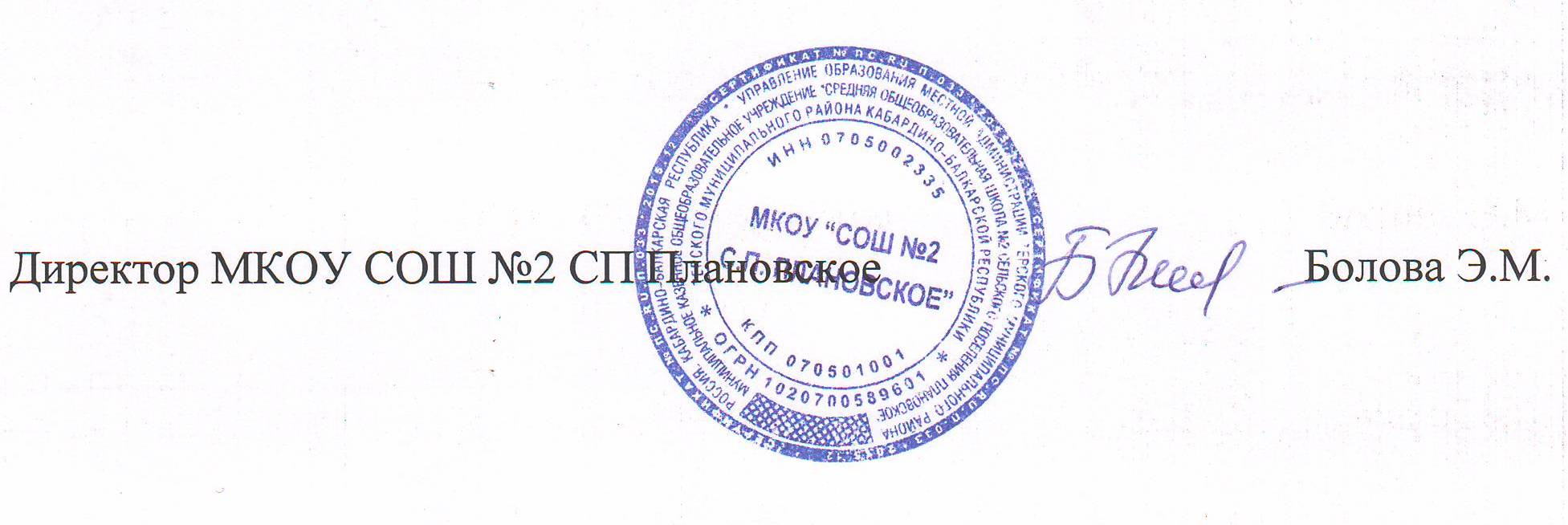 